OBJETIVO GERAL DO CURSO:O Curso de Engenharia Sanitária do Centro de Educação Superior do Alto Vale do Itajaí – CEAVI, da UDESC/ Ibirama, objetiva formar profissionais da engenharia habilitados à preservação, ao controle, à avaliação, à medida e à limitação das influências negativas das atividades humanas sobre o meio ambiente, de modo a atender as necessidades de proteção e utilização dos recursos naturais de forma sustentável, aliando novas metodologias e tecnologias na exploração, uso e tratamento da água, nos projetos de obras de saneamento, que envolvem sistemas de abastecimento de água, sistemas de esgotamento sanitário, sistemas de limpeza urbana, bem como no desenvolvimento de políticas e ações no meio ambiente que busquem o monitoramento, o controle, a recuperação e a preservação da qualidade ambiental e da saúde pública.EMENTA:OBJETIVO GERAL DA DISCIPLINADesenvolver e aplicar os conhecimentos existentes, quanto á dependência das disciplinas básicas de química em relação ao curso de Engenharia Sanitária. OBJETIVOS ESPECÍFICOS/DISCIPLINA:CRONOGRAMA DAS ATIVIDADES:METODOLOGIA PROPOSTA: AVALIAÇÃO: BIBLIOGRAFIA BÁSICA: BIBLIOGRAFIA COMPLEMENTAR: RelatórioCritérios:Formatação do trabalho:Letra fonte 12 em TIMES NEW ROMAN, espaçamento 1,5 entre linhas.Partes que compõem o relatório devem ser destacadas em negrito, letras maiúsculas e em tamanho fonte 12.Margens:Esquerda de 3 cmSuperior de 3 cmDireita de 2 cmInferior de 2 cmTexto justificado;Pontualidade na entrega do relatório.No caso de atraso na entrega do relatório a equipe sofrerá desconto na nota que será proporcional ao tempo.Entrega no mesmo dia, porém depois do previsto -0,5 pontos na nota.Entrega em outro dia -0,5/dia.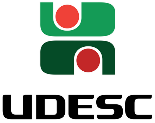 Universidade do Estado de Santa Catarina – UDESC Centro de Educação Superior do Alto Vale do Itajaí – CEAVIDepartamento de Engenharia Sanitária - DESAPLANO DE ENSINOPLANO DE ENSINOPLANO DE ENSINODEPARTAMENTO: ENGENHARIA SANITÁRIADEPARTAMENTO: ENGENHARIA SANITÁRIADEPARTAMENTO: ENGENHARIA SANITÁRIADISCIPLINA: Química TecnológicaDISCIPLINA: Química TecnológicaSIGLA: 24QTGPROFESSOR: Suyanne Angie Lunelli BachmannPROFESSOR: Suyanne Angie Lunelli BachmannE-mail: suyanne.lunelli@udesc.brCARGA HORÁRIA TOTAL: 54h horas/aulasTEORIA: 36hPRÁTICA: 18hCURSO: BACHARELADO EM ENGENHARIA SANITÁRIACURSO: BACHARELADO EM ENGENHARIA SANITÁRIACURSO: BACHARELADO EM ENGENHARIA SANITÁRIASEMESTRE/ANO: II/2016SEMESTRE/ANO: II/2016PRÉ-REQUISITOS: QGECombustão e materiais combustíveis. Tratamento de águas industriais. Corrosão química. Química aquática. Análise físico-química de águas. Análise química de efluentes líquidos. Atividades de laboratório.possibilitar o entendimento das características físico-químicas das substâncias, das reações envolvidas e das propriedades dos produtos químicos formados, bem como a interação direta ou indireta nos diversos segmentos, principalmente nas indústrias; reconhecer e estabelecer as relações críticas entre o conhecimento dos processos químicos e o meio ambiente; mostrar a importância dos conhecimentos da química e suas inter-relações diretas e indiretas com as tecnologias aplicadas aos diversos campos da engenharia.NºDataHorárioH.A.Conteúdo0104/089:20 – 11:5003Apresentação do plano de ensino (conteúdos, metodologia e avaliações); Química aquática (Equilíbrio químico) 0211/089:20 – 11:5003Coleta, preservação e acondicionamento de amostras de água e de efluentes. Limite de detecção dos métodos.0318/089:20 – 11:5003Métodos de tratamento de águas industriais (remoção de Ferro e Magnésio e abrandamento)0425/089:20 – 11:5003Características físicas e químicas das águas; Métodos de determinação: acidez, alcalindade, cálcio, cloretos, fluoretos, sulfetos e sulfatos.0501/099:20 – 11:5003Aula experimental I (relatório I) Em função da disponibilidade de reagentes e/ou equipamentos poderá ser:Reações envolvendo formação de precipitados;Determinação de acidez em amostra de água;Determinação de alcalinidade em água;Determinação de cálcio;Determinação de cloretos;Determinação de fluoretos.0608/099:20 – 11:5003Prova 10715/099:20 – 11:5003Reações de cloração pertinentes à processos oxidativos e de desinfecção; Influência do pH; Oxidação da amônia e formação de subprodutos.0822/099:20 – 11:5003Aula experimental II (relatório II) “Determinação de Cloro residual”0929/099:20 – 11:5003Corrosão eletroquímicaCorrosão QuímicaCorrosão eletrolíticaMinimização dos efeitos da corrosãoCorrosão em sistemas de abastecimento de água1006/109:20 – 11:5003Métodos de controle da corrosão;1113/109:20 – 11:5003Aula experimental III (relatório III) - Em função da disponibilidade de reagentes e/ou equipamentos poderá ser: “Reatividade química dos metais”“Reações de oxidação-redução”1220/109:20 – 11:5003Prova II1327/109:20 – 11:5003Instruções para desenvolvimento de trabalho sobre Combustão e combustíveis: PCI e PCS; O papel da combustão na geração de vapor d’água como utilidade industrial.1403/119:20 – 11:5003Remoção de poluente químicos de efluentes domésticos e industriais por métodos de oxidação e redução e precipitação química: cianeto, cromo, fósforo, nitrogênio, sulfatos, etc.1510/119:20 – 11:5003Características físico-químicas de efluentes. Métodos de determinação de DQO, Fósforo total, Nitrogênio total Kjeldahl, Óleos e graxas (extração com solvente), surfactantes, etc.1617/119:20 – 11:5003Aula experimental IV (relatório IV) “Determinação de fósforo total em efluentes”1724/119:20 – 11:5003Prova III1801/129:20 – 11:5003Apresentação do Seminário (S) – Combustão.Somatório das horas-aulaSomatório das horas-aulaSomatório das horas-aula5408/129:20 – 11:50ExameAula expositiva dialógica com atividades e/ou exercícios de fixação; Apresentação de seminários abordando temas pertinentes aos apresentados em sala de aula; Aulas experimentais relacionadas ao conteúdo teórico.A avaliação será efetuada por meio de 03 (três) provas objetivas, 01 (um) Seminário (70%) e 04 (quatro) Relatórios (30%), cuja média será calculada conforme expressão:Informações gerais: *Relatório: descrição detalhada do experimento executado, devendo conter: capa, introdução, metodologia, resultados e discussão, conclusão e bibliografia, conforme critérios em anexo;*Exige-se o uso de Equipamentos de Proteção Individual (jaleco e óculos de proteção), calçado fechado e calça comprida.*Os procedimentos experimentais poderão sofrer alterações e/ou eventualmente serem substituídos no decorrer do semestre em função da disponibilidade de equipamentos e reagentes.*Demais informações relevantes:1) As provas poderão conter:a) Questões discursivas sobre conceitos e relações teóricas do conteúdo;b) Questões de desenvolvimento matemático, podendo ser numéricas ou literais; ec) Questões iguais às propostas nos trabalhos.A aprovação ocorrerá quando a média do semestre for maior ou igual a 7,0. Se for menor, o aluno terá direito a uma prova de recuperação.2) Recuperação:A prova de recuperação, exame (EXA), será aplicada ao final do semestre e seu conteúdo abrangerá os assuntos ministrados durante todo o período letivo. A média final (MF) após aplicação desta prova será:MF=0,6M+0,4EXA	Para aprovação na disciplina a média final deverá ser maior ou igual a 5,0.3) Segunda chamada de trabalhos:	Os trabalhos deverão ser apresentados no dia marcado, valendo nota integral. Após a data combinada, os alunos que desejarem podem entregar no prazo máximo de 3 dias, valendo, no máximo, 80% da nota integral do mesmo.4) Segunda chamada de provas:	A segunda chamada da prova será concedida exclusivamente aos alunos que apresentarem justificativa comprovada e aceita pela coordenação do curso. Caso contrário, ficará com nota zero.	As provas serão agendadas em dia e horário a critério do professor, podendo ser aplicada num prazo máximo de10 dias úteis.5) Instruções para realização das provas:a) A prova deverá ser realizada no tempo previsto, sem qualquer tempo adicional concedido;b) A prova poderá ser realizada à lápis ou à caneta, no entanto, aqueles que realizarem à lápis não terão direito à reclamação da correção;c) A prova deverá ser realizada sem a consulta de materiais de aula ou livros;d) Será permitido o uso de calculadora durante a prova;e) Quando julgado necessário, serão fornecidas algumas fórmulas.f) Aluno flagrado em atividade ilícita durante a prova terá nota zero atribuída à mesma;g) Casos não previstos serão resolvidos pelo professor.GENTIL, Vicente. Corrosão. 6. ed. Rio de Janeiro: LTC, 2011. 360 p. Número de chamada: 620.11223 G338c 6.ed.LENZI, Ervim; LUCHESE, Eduardo Bernardi; FAVERO, Luzia Otilia Bortotti. Introdução à química da água: ciência, vida e sobrevivência. Rio de Janeiro: LTC, 2009. 604 p.  Número de chamada: 546.22 L575iHILSDORF, J. W.; et. al. Química Tecnológica. Pioneira Thomson Learning, 2003. Número de chamada: 661 Q6tBETTELHEIM, Frederick A. Introdução à química geral. São Paulo: Cengage Learning, 2012 271, [46] p. Número de chamada: 540 I61BRADY, James E.; HUMISTON, Gerard E. Química geral. 2.ed. Rio de Janeiro: Livros Técnicos e Científicos, c1986. 2 v. Número de chamada: 540 B812q 2.ed.GARRITZ, A.; CHAMIZO, J. A. Química. Pearson Education, 2002. Número de chamada: 540 G242qGONÇALVES, Elisabeth Borges. Questões críticas em validação de métodos analíticos. Brasília, DF: Embrapa Informação Tecnológica, 2011. 69 p. Número de chamada: 389 G635qBROWN, T. L.; LEMAY JR., H. E.; BURSTEN, B. E. Química: A Ciência Central. 9.ed., Pearson Education, 2005. Número de chamada: 540 Q6 9.ed.CAPA0,5OBJETIVO0,5INTRODUÇÃO1,0MATERIAIS E MÉTODOS1,5MATERIAIS UTILIZADOS REAGENTES UTILIZADOSPROCEDIMENTOS EXPERIMENTAISRESULTADOS E DISCUSSÃO2,0CONCLUSÃO2,5REFERÊNCIAS1,0ORGANIZAÇÃO1,0